Course Unit TitleCourse Unit TitleCourse Unit TitleCOMPUTER APPLICATION IICOMPUTER APPLICATION IICOMPUTER APPLICATION IICourse Unit CodeCourse Unit CodeCourse Unit CodeACOM 102ACOM 102ACOM 102Type of Course Unit Type of Course Unit Type of Course Unit Service CourseService CourseService CourseLevel of Course Unit Level of Course Unit Level of Course Unit 1st Year1st Year1st YearNumber of ECTS Credits AllocatedNumber of ECTS Credits AllocatedNumber of ECTS Credits Allocated5 ECTS5 ECTS5 ECTSTheoretical (hour/week)Theoretical (hour/week)Theoretical (hour/week)333Practice (hour/week)Practice (hour/week)Practice (hour/week)---Laboratory (hour/week)Laboratory (hour/week)Laboratory (hour/week)---Year of StudyYear of StudyYear of Study111Semester when the course unit is deliveredSemester when the course unit is deliveredSemester when the course unit is deliveredSpringSpringSpringName of Lecturer (s)Name of Lecturer (s)Name of Lecturer (s)Acheme OdehAcheme OdehAcheme OdehMode of Delivery Mode of Delivery Mode of Delivery OnlineOnlineOnlineLanguage of Instruction Language of Instruction Language of Instruction EnglishEnglishEnglishPrerequisities and co-requisities Prerequisities and co-requisities Prerequisities and co-requisities ACOM 101ACOM 101ACOM 101Recommended Optional Programme Components Recommended Optional Programme Components Recommended Optional Programme Components NoneNoneNoneWork Placement(s)Work Placement(s)Work Placement(s)Objectives of the CourseObjectives of the CourseObjectives of the CourseThe main objective of this course is to introduce Basic Communications and Networks, Privacy, Security and Ethics, Information Systems, Databases, Systems Analysis and Design, and Programming and languages. The aim is to equip students with the knowledge of the basic working principles of computers, Information Systems and the Internet. It builds on the knowledge gained in the course: COMP 103The main objective of this course is to introduce Basic Communications and Networks, Privacy, Security and Ethics, Information Systems, Databases, Systems Analysis and Design, and Programming and languages. The aim is to equip students with the knowledge of the basic working principles of computers, Information Systems and the Internet. It builds on the knowledge gained in the course: COMP 103The main objective of this course is to introduce Basic Communications and Networks, Privacy, Security and Ethics, Information Systems, Databases, Systems Analysis and Design, and Programming and languages. The aim is to equip students with the knowledge of the basic working principles of computers, Information Systems and the Internet. It builds on the knowledge gained in the course: COMP 103Learning Outcomes (LO)Learning Outcomes (LO)Learning Outcomes (LO)Undersant how system software supports application softwarelist the most popular types of general - purpose applications. understand how commercial software, shareware, freeware, and public domain software differ. Understand the basic concept of e-commerce and their applications in the internetunderstand basic networking conceptsidentify the options, components, configuration, and maintenance of a home area network Discuss various wired and wireless applicationsUnderstand how technological developments are eroding privacy and anonymityunderstand computer system security risks. Understand how to protech computer and people from security risksUndersant how system software supports application softwarelist the most popular types of general - purpose applications. understand how commercial software, shareware, freeware, and public domain software differ. Understand the basic concept of e-commerce and their applications in the internetunderstand basic networking conceptsidentify the options, components, configuration, and maintenance of a home area network Discuss various wired and wireless applicationsUnderstand how technological developments are eroding privacy and anonymityunderstand computer system security risks. Understand how to protech computer and people from security risksUndersant how system software supports application softwarelist the most popular types of general - purpose applications. understand how commercial software, shareware, freeware, and public domain software differ. Understand the basic concept of e-commerce and their applications in the internetunderstand basic networking conceptsidentify the options, components, configuration, and maintenance of a home area network Discuss various wired and wireless applicationsUnderstand how technological developments are eroding privacy and anonymityunderstand computer system security risks. Understand how to protech computer and people from security risksCourse ContentsCourse ContentsCourse ContentsWeekly Detailed Course Contents  WEEKSWEEKSTOPICSTOPICSTOPICSWeekly Detailed Course Contents  WEEKSWEEKSTheoretical CoursesTheoretical CoursesWeekly Detailed Course Contents  11Communications and NetworksCommunications and NetworksWeekly Detailed Course Contents  22Communications and NetworksCommunications and NetworksWeekly Detailed Course Contents  33Privacy, Security and Ethics Privacy, Security and Ethics Weekly Detailed Course Contents  44Privacy, Security and EthicsPrivacy, Security and EthicsWeekly Detailed Course Contents  55Information Systems Information Systems Weekly Detailed Course Contents  66MidtermMidtermWeekly Detailed Course Contents  77DatabasesDatabasesWeekly Detailed Course Contents  88Systems Analysis and DesignSystems Analysis and DesignWeekly Detailed Course Contents  99Programming and Languages Programming and Languages Weekly Detailed Course Contents  1414Final ExamFinal ExamTextbook / Material / Recommended ReadingsCOMPUTING ESSENTIALS 2017 COMPLETE EDITION by Timothy J. O'Leary, Linda I; O'Leary and Daniel A. O' Leary.Published by McGraw-Hill Education, 2 Penn Plaza, New York, NY 10121. Copyright © 2017 by McGraw-Hill Education.COMPUTING ESSENTIALS 2017 COMPLETE EDITION by Timothy J. O'Leary, Linda I; O'Leary and Daniel A. O' Leary.Published by McGraw-Hill Education, 2 Penn Plaza, New York, NY 10121. Copyright © 2017 by McGraw-Hill Education.COMPUTING ESSENTIALS 2017 COMPLETE EDITION by Timothy J. O'Leary, Linda I; O'Leary and Daniel A. O' Leary.Published by McGraw-Hill Education, 2 Penn Plaza, New York, NY 10121. Copyright © 2017 by McGraw-Hill Education.COMPUTING ESSENTIALS 2017 COMPLETE EDITION by Timothy J. O'Leary, Linda I; O'Leary and Daniel A. O' Leary.Published by McGraw-Hill Education, 2 Penn Plaza, New York, NY 10121. Copyright © 2017 by McGraw-Hill Education.COMPUTING ESSENTIALS 2017 COMPLETE EDITION by Timothy J. O'Leary, Linda I; O'Leary and Daniel A. O' Leary.Published by McGraw-Hill Education, 2 Penn Plaza, New York, NY 10121. Copyright © 2017 by McGraw-Hill Education.ASSESSMENTASSESSMENTASSESSMENTASSESSMENTASSESSMENTASSESSMENTSemester (Year) Interior ActivitiesSemester (Year) Interior ActivitiesNumberNumber Semester (year) Note the% Contribution to Semester (year) Note the% Contribution toMidtermMidterm              1              1                       40                       40Final Exam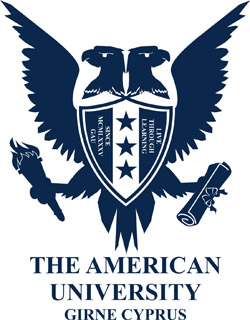 Final Exam               1               1                       60                       60TOTALTOTAL                    100                    100